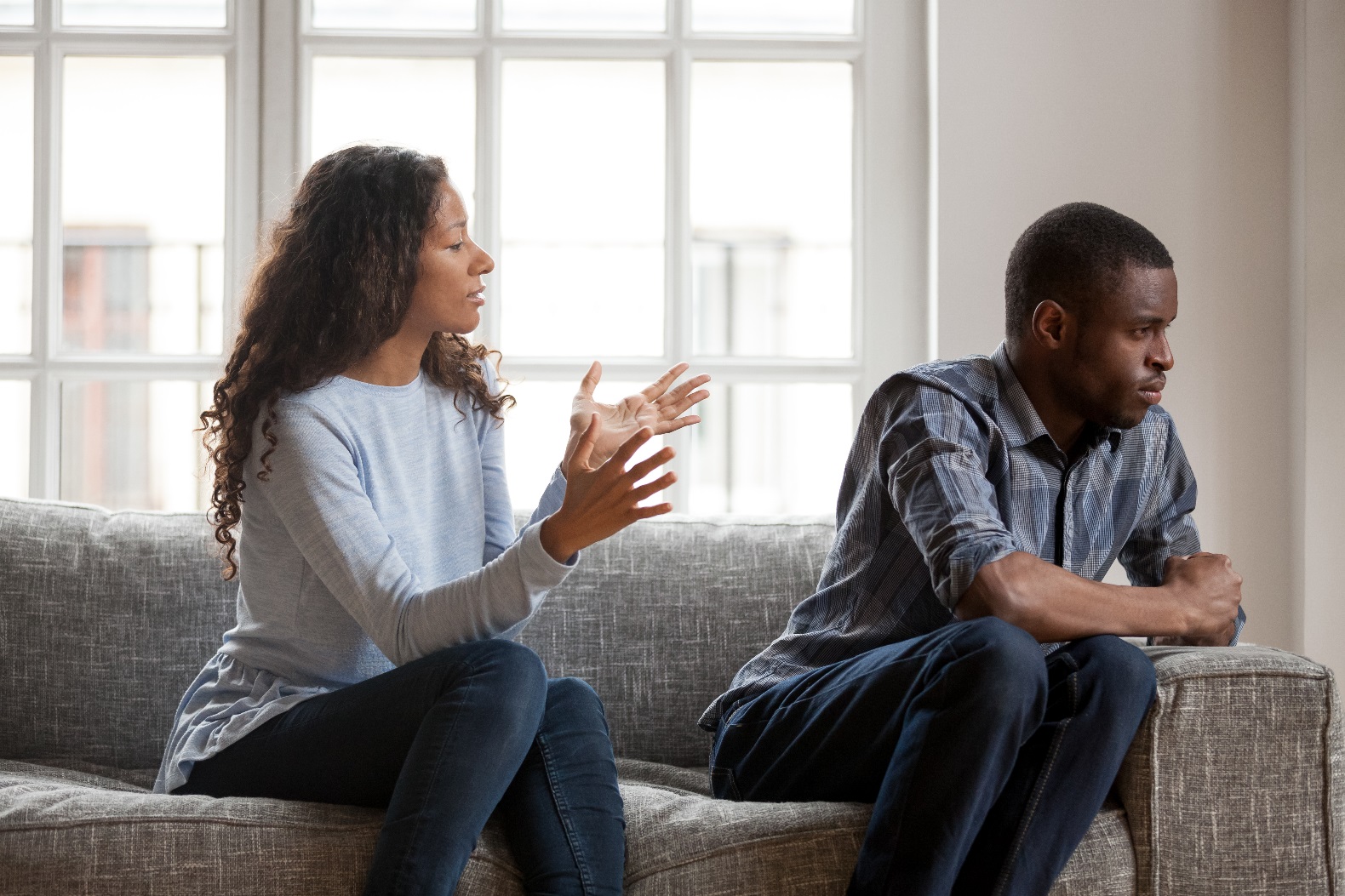 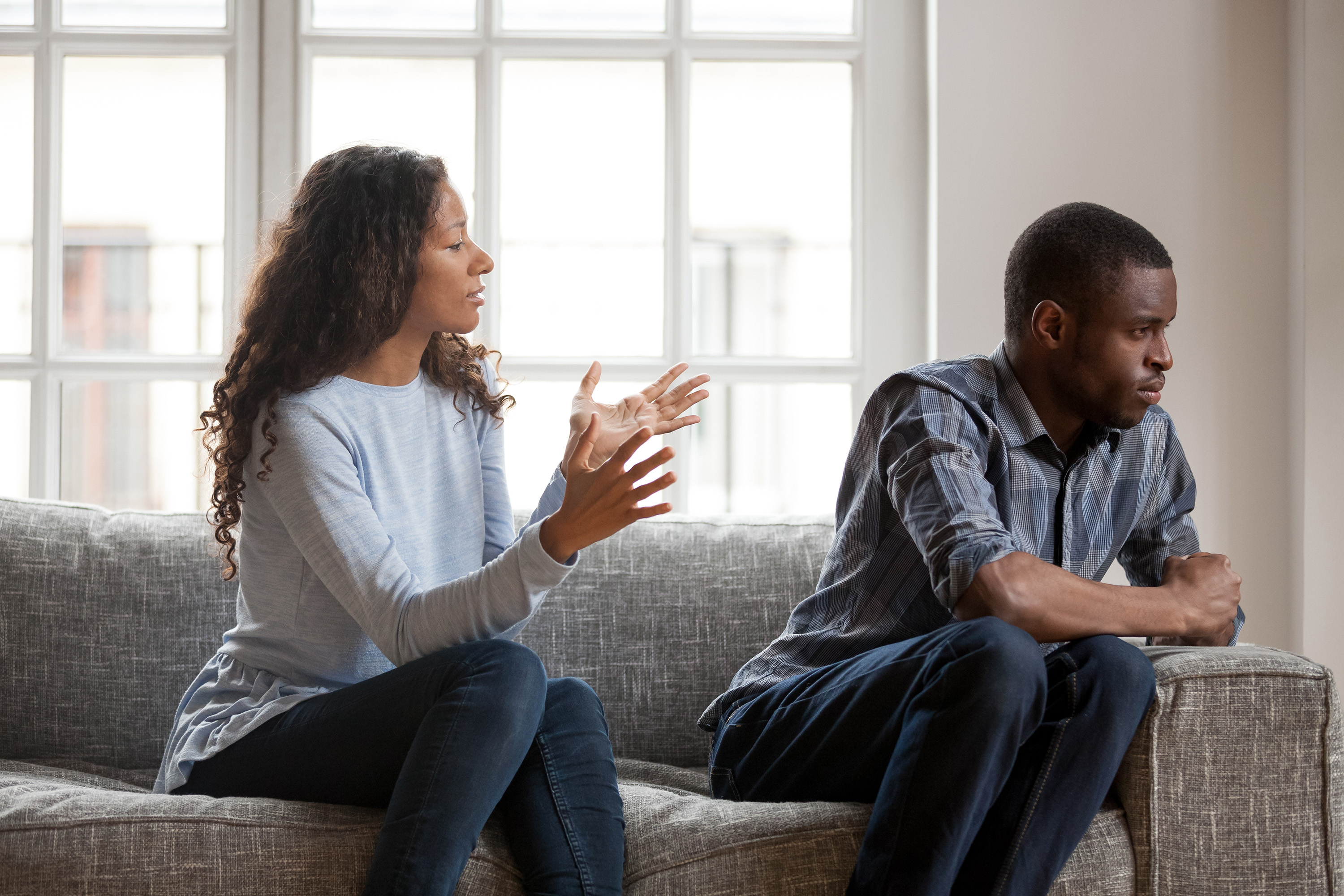 When a Loved One Has a Mental Health ConditionYour support is crucial. But it’s not always easy to know how to help a loved one who has a mental illness. Your Employee Assistance Program (EAP) offers:Information about the mental health disorderProfessional counselingTips and tools for taking care of yourselfYour EAP is confidential, customized for your needs, and available at no cost to you.